№6. ПРЕДЛАГАЕТ СЛОГОВИК1-я командадом – ____________________________сад –  ____________________________дуб – ____________________________лист – ___________________________куст – ____________________________мак – ____________________________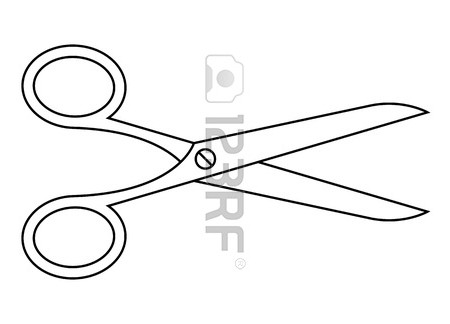 №6. ПРЕДЛАГАЕТ СЛОГОВИК2-я командаблины – ____________________________грибы –  ____________________________звери – ____________________________кони – ___________________________гвозди – ____________________________двери – ____________________________